I Like TrainsFred Eaglesmith 1996or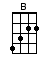 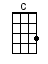 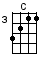 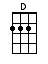 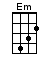 INTRO:  / 1 2 / 1 2 / [Em] / [Em] /[Em] Sixteen miles from Arkadelphia[B] Right near the Texas border[B] Traffic was stopped at a railway crossingI [B] took it to the [Em] shoulder [Em]I [Em] stoked the kettle, I put it to the metalI [C] shook the gravel looseI [B] missed the train but I was happy withA [B] glimpse of the ca-[Em]booseCHORUS:‘Cause I like [Em] trains, I like [C] fast [B] trainsI like [B] trains, that call out through the [Em] rain [Em]I like [Em] trains, I like [C] sad trainsI like [B] trains, that whisper your [Em] name [Em][Em] I was born on a Greyhound busMy [B] momma was a diesel engineThey [B] tried to put me behind the wheel[B] But I wouldn’t [Em] let them [Em]You [Em] should have seen the look in their eyesAnd [C] how it turned to tears[B] When I finally told themI [B] wanna be an engi-[Em]neerCHORUS:‘Cause I like [Em] trains, I like [C] fast [B] trainsI like [B] trains, that call out through the [Em] rain [Em]I like [Em] trains, I like [C] sad trainsI like [B] trains, that whisper your [Em] name [Em]BRIDGE:Now you [C] think that I’ve got someone new, but [D] darlin’ that ain’t true[C] I could never love another [B] woman besides youIt’s [Em] not some dewy-eyed darlin’, darlin’That’s [C] gonna drive you insaneBut [B] anymore I’d be listenin’ forThe [B] sound of a big ol’ [Em] trainCHORUS:‘Cause I like [Em] trains, I like [C] fast [B] trainsI like [B] trains, that call out through the [Em] rain [Em]I like [Em] trains, I like [C] sad trainsI like [B] trains, that whisper your [Em] name [Em]I like [B] trains, that whisper [B][B] Whisper your [Em] name [Em]orwww.bytownukulele.ca